МУНИЦИПАЛЬНОЕ БЮДЖЕТНОЕ  ОБЩЕОБРАЗОВАТЕЛЬНОЕ УЧРЕЖДЕНИЕЛЕНИНСКАЯ      СРЕДНЯЯ    ОБЩЕОБРАЗОВАТЕЛЬНАЯ     ШКОЛАул. Школьная, д. 5, п Долотинкателефон:  ( 86385) 39-1-41,                                                                                     факс: ( 86385) 39-1-41 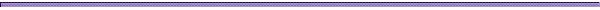 Рассмотрено:                                                                                                   Утверждаю:                на    заседании                                                                               Приказ № 68  от 26. 02.2015г педагогического совета                                                                                _______________№ 6 от   26.02.2015г                                                                      директор школы Т В ГоловковаПредседатель   ____    Т В Головкова                                             ПОЛОЖЕНИЕ                              О ПЕДАГОГИЧЕСКОМ СОВЕТЕ                                         МБОУ Ленинской СОШ                                          1. Общие положения 1.1. Настоящее Положение разработано в соответствии с Федеральным  Законом № 273- ФЗФ «Об образовании в РФ», Типовым положением об общеобразовательном учреждении и Уставом школы. 1.2. Положение регламентирует деятельность педагогического совета школы, являющегося одним из коллегиальных органов управления. 1.3. Положение утверждается приказом директора школы. 1.4. Педагогический совет является постоянно действующим органом самоуправления образовательного учреждения, созданным для рассмотрения основных вопросов образовательного процесса. Членами педагогического совета являются все педагогические работники школы. 1.5. В своей деятельности педагогический совет руководствуется Конвенцией ООН о правах ребенка, федеральным, региональным и местным законодательством в области образования и социальной защиты, Уставом школы и настоящим Положением. 1.6. Решения педагогического совета носят обязательный характер для всех участников образовательного процесса и вводятся в действие Приказом директора школы.               2. Основные  функции  педагогическог о совета 2.1. Реализация в школе государственной политики в области образования. 2.2.     Определение путей реализации содержания образования. 2.3. Ориентация деятельности педагогического коллектива на совершенствование образовательного процесса. 2.4. Мобилизация усилий педагогических работников на повышение качества образовательного процесса, удовлетворение образовательных потребностей учащихся, развитие их способностей и интересов. 2.5. Разработка содержания работы по общей методической теме школы; внедрение в практику работы педагогических работников достижений педагогической науки и передового педагогического опыта. 2.6. Решение вопросов о переводе, оставлении на повторное обучение, допуске к итоговой аттестации, исключении учащихся. 2.7. Объединение усилий педагогического коллектива школы на повышения уровня учебно-воспитательного процесса, внедрение в практику достижений педагогической науки и передового педагогического опыта.                           3. Задачи педагогического совета 3.1. Определяет:: • основные направления  образовательной деятельности школы; • пути  дифференциации учебного процесса; • необходимость обучения, формы  и сроки  аттестации учащихся;   • при необходимости содержания, формы и сроков аттестации учащихся,                               приступивших к обучению в школе в течение учебного года; • пути  совершенствования воспитательной работы. 3.2. Осуществляет: • опережающую информационно-аналитической работу на основе достижений психолого-педагогической   науки и практики   образования; • функции общественного контроля за соблюдением Устава и других локальных актов школы, регламентирующих образовательный процесс; • текущий контроль успеваемости, промежуточной и государственной аттестации обучающихся в соответствии с Уставом и действующим законодательством в области образования;  3.3. Рассматривает:  • вопросы организации выпускных экзаменов и выпуска учащихся; • вопрос о направлении учащихся с согласия законных представителей при наличии медицинских показаний и при отсутствии результатов учебных достижений в государственные центры коррекционно-развивающего обучения и реабилитации для решения вопроса о целесообразности обучения по соответствующей учебной программе;рабочие  программы  учителей МБОУ;  • отчеты  педагогических работников;  • вопросы использования возможностей сети Интернета в учебно-  воспитательном процессе; • доклады представителей организаций и учреждений, взаимодействующих со школой по вопросам образования.локальные акты 3.4. Утверждает: Перечень  выбранных МБОУ учебников , УМК     • правила  использования сети Интернета;    • компоненты содержания образования, профилей обучения и трудовой подготовки учащихся. 3.5. Принимает :образовательную программу МБОУ	;годовой план работы;учебный план;годовой календарный учебный график;Локальные  акты;Решения о  •      проведении  промежуточной  аттестации   учащихся; •      допуске учащихся к итоговой аттестации; • предоставлении обучающимся, имеющим соответствующие медицинские показания, возможности пройти итоговую аттестацию в «щадящем режиме» •   переводе учащихся в следующий класс или об оставлении их на повторное обучение; •       выдаче соответствующих документов об образовании; •  награждении обучающихся за успехи в обучении грамотами, похвальными листами или медалями;•        исключении учащихся из школы; •   поддержании творческих поисков и опытно-экспериментальной работы педагогических работников школы. 3.6. Представляет: • совместно с директором интересы школы в государственных и общественных органах; • совместно с законными представителями учащихся в государственных и общественных органах интересы учащихся при рассмотрении вопросов, связанных с определением их дальнейшей судьбы.4. Права педагогического совета В соответствии со своей компетенцией, установленной настоящим Положением, педагогический совет имеет право: 4.1. Обращаться:• к администрации и другим коллегиальным органам управления школы и получать информацию по результатам рассмотрения; • в учреждения и организации. 4.2. Приглашать на свои заседания: • учащихся и их законных представителей по представлениям классных руководителей; • любых специалистов для получения квалифицированных консультаций. 4.3. Разрабатывать:• настоящее Положение, вносить в него дополнения и изменения; • критерии оценивания результатов обучения; • локальные акты, вносить в них дополнения и изменения; • требования к проектным и исследовательским работам учащихся, написанию рефератов. 4.4. Обсуждать: · планы работы школы, методических объединений учителей; · информацию и отчеты работников школы; · сообщения о состоянии санитарно-гигиенического режима школы и здоровья учащихся; · создание кружков, студий, клубов и других объединений учащихся. 4.5. Давать разъяснения и принимать меры: • по рассматриваемым обращениям; • по соблюдению локальных актов школы; • по социальной поддержке работников учреждения; • по распределению средств, стимулирующей части фонда оплаты труда. 4.6. Утверждать:      •            план своей работы;      •           план работы школы, ее образовательную программу         кандидатуры педагогических работников для представления к награждению отраслевыми, государственными и другими наградами. 4.7. Рекомендовать: • к публикации разработки работников школы; • повышение квалификации работникам школы; • представителей школы для участия в профессиональных конкурсах. 5. Ответственность педагогического совета Педагогический совет несет ответственность за: 5.1. выполнение плана своей работы; 5.2. соответствие принятых решений действующему законодательству и локальным актам школы; 5.3. выполнение принятых решений и рекомендаций; 5.4. результаты учебной деятельности; 5.5. бездействие при рассмотрении обращений.                            6. Организация работы 6.1. При необходимости педагогический совет может: · привлекать для работы на свои заседания любых специалистов; · приглашать представителей родительского комитета, общественных организаций, ученического самоуправления, родители учащихся и другие лица.       Необходимость их приглашения определяется председателем педагогического совета. Лица, приглашенные на заседание педагогического совета, пользуются правом совещательного голоса. 6.2.Педагогический совет работает по плану, утвержденному директором школы. 6.3.Заседания педагогического совета проводятся по мере необходимости, но не реже одного раза в четыре месяца. В случае необходимости могут  созываться внеочередные заседания Педагогического совета по инициативе 2/3 членов Педагогического совета и председателя. 6.4.Кворумом для принятия решений является присутствие на заседании педагогического совета не 2/3 его членов. 6.5.Решения принимаются простым большинством голосов членов педагогического совета, присутствующих на заседании. Решение принимается открытым голосованием. В случае равенства голосов решающим является голос Председателя. В случае несогласия Председателя с решением педагогического совета, он выносит вопрос на рассмотрение районного органа управления образованием; 6.6 Председателем педагогического совета является директор школы (лицо, исполняющее его обязанности), который: • ведет заседания педагогического совета; • организует делопроизводство; • обязан приостановить выполнение решений педагогического совета или наложить вето на решения в случаях их противоречия действующему законодательству, Уставу и другим локальным нормативно-правовым актам школы. 6.7. Свою деятельность члены педагогического совета осуществляют на безвозмездной основе. 6.8. Для ведения делопроизводства педагогический совет из своих постоянных членов избирает сроком на 1 год секретаря, который в своей деятельности руководствуется должностной инструкцией секретаря педагогического совета. 6.9. Секретарю педагогического совета за выполнение должностных обязанностей может быть установлена доплата в соответствии с Положением о  доплатах  и  надбавках.                                         7. Делопроизводство 7.1. Педагогический совет ведет протоколы своих заседаний; 7.2. Протоколы подписываются председателем и секретарем совета; 7.3. Протоколы хранятся в составе отдельного дела в канцелярии школы; 7.4. Ответственность за делопроизводство возлагается на его секретаря .   